ОБЩИНСКИ СЪВЕТ КАЙНАРДЖА, ОБЛАСТ СИЛИСТРА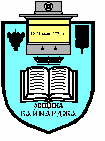 7550 с. Кайнарджа, ул. „Димитър Дончев” № 2e-mail:obs_kaynardja@abv.bg					До…………………………………………………..					Гр. /с.…………………………………………….					обл.Силистра                           ПОКАНАНа основание чл.23, ал. 4, т.1 от ЗМСМА във връзка с чл. 14, ал.1, т.1  от Правилника за организацията и дейността на Общински съвет Кайнарджа С В И К В А МОбщинските съветници на заседание, което ще се проведена 27.04.2018 г./ петък /  от 11,00 часав заседателната зала на община Кайнарджанаходяща се на ул.”Димитър Дончев „ № 2при следнияДНЕВЕН  РЕД:Промени в Правилника за организацията и дейността на Общински съвет Кайнарджа, неговите комисии и взаимодействието му с общинска администрация.Внася: Ивайло Петков-Председател ОбСПредложение от Сунай Невзатов Исмаилов-Председател на ПК „Противодействие на корупцията и за отнемане на незаконно придобитото имущество”.Внася: Председателя на ПК-С.НевзатовПродажба на имот-частна общинска собственост на търг с.Голеш, подадено заявление от Ружди Бейзатов Алиев.Внася: Кмета на общинатаПродажба на имот-частна общинска собственост на търг с.Голеш, подадено заявление от Йорданка Сашева Емилова.Внася: Кмета на общинатаПродажба на имот-частна общинска собственост на търг с.Голеш, подадено заявление от Наим Мустафа Наим.Внася: Кмета на общинатаПродажба на имот-частна общинска собственост на търг с.Голеш, подадено заявление от Гюлбахар Махмуд Салим.Внася: Кмета на общинатаПродажба на имот-частна общинска собственост на търг с.Голеш, подадено заявление от Гюнар Махмуд Салим.Внася: Кмета на общинатаСключване на предварителен договор за продажба на земя-общинска собственост в с.Полковник Чолаково, във връзка с чл.15, ал.3 от Закона за устройство на територията.Внася: Кмета на общинатаСключване на предварителен договор за продажба на земя-общинска собственост в с.Посев, във връзка с чл.15, ал.3 от Закона за устройство на територията.Внася: Кмета на общинатаВъзстановяване право на собственост върху земеделска земя.Внася: Кмета на общинатаПродажба на имоти-частна общинска собственост.Внася: Кмета на общинатаРазрешение за изработване на проект за изменение на кадастрален план и изменение на улична регулация от от.84, от.85 и от.86 по плана на с.Войново, общ.Кайнарджа.Внася: Кмета на общинатаТрансформиране на целева субсидия за капиталови разходи в целеви трансфер за извършване на неотложни текущи ремонти на общински пътища и улична мрежа в бюджет 2018 година.Внася: Кмета на общинатаПриемане на актуализирано разпределение на направените вътрешни промени по бюджета на община Кайнарджа до 31.03.2018 година.Внася: Кмета на общинатаПриемане на отчети за изразходваните бюджетни средства за 2017 год. и доклади за осъществяваните читалищни дейности през 2017 год.на Читалищните Настоятелства към с.Кайнарджа, Голеш и Средище.Внася: Секретарите на ЧиталищатаИзказвания и питания.В съответствие с чл.36, т.1 от ЗМСМА Ви каня да присъствате на заседанието на Общинския съвет.Председател на ОбС: Ивайло ПетковНа 27.04.2018 год. от 09.00 часа в заседателната зала на общината ще заседават: Постоянната комисия по Бюджет, икономика, евроинтеграция, екология и нормативни актове и Постоянната комисия по Общинска собственост, устройство на територията, законност и обществен ред, молби и жалби.ЕК